       2006 г.р.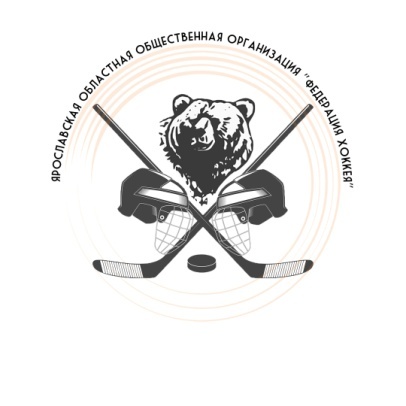 ТАБЛИЦАОткрытое Первенство Ярославской областипо хоккею сезон 2018-2019 г.г.#КОМАНДЫ1234567ИШО1Олимп Майский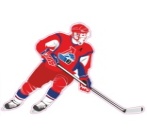 4:16:07:27:2532-6151Олимп Майский8:1532-6152Локомотив1:413:59:47:110:1540-15122Локомотив540-15123Полет4:211:4321-893Полет6:2321-894Парма5:135:4210-1734Парма210-1735Русичи0:64:92:46:2514-2735Русичи2:6514-2736ХК Переславль2:71:734-2206ХК Переславль1:834-2207Ярославич2:71:104:114:52:6513-3907Ярославич513-390